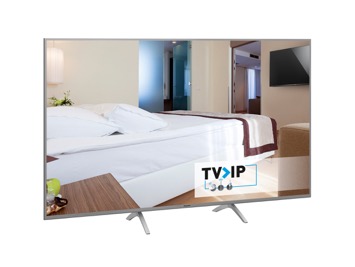 Panasonic zeigt Produkte für den Hospitality BereichDas Unternehmen bietet vernetzte Lösungen für das gesamte Hotel - von intelligenten Klimaanlagen bis zu professionellen MikrowellenPRESSEINFORMATION
Nr. 083/FY 2018, Februar 2019Diesen Pressetext und die Pressefotos (downloadfähig mit 300 dpi) finden Sie im Internet unter www.panasonic.com/presse.htmlHamburg, Februar 2019 – Auf der Panasonic Convention vom 18. - 21. Februar in Frankfurt am Main präsentiert das Unternehmen mittels eines interaktiven Hotelraums sein umfangreiches Produkt Line-up für den Hospitality Bereich. Panasonic unterstützt mit intelligenten Klimaanlagen, professionellen Mikrowellen, smarten Kommunikations- und Sicherheitssystemen sowie durchdachten TV-Lösungen Gastgewerbeunternehmen und Krankenhäuser. Die vernetzten Hotellösungen von Panasonic optimieren Arbeitsabläufe und erleichtern die alltägliche Gäste- und Patientenbetreuung.Einzigartiger Empfangsweg TV>IP ideal für HoteliersDie aktuellen Panasonic TV-Geräte bieten Hoteliers, Installateuren, Systemintegratoren oder Krankenhausbetreibern eine kostengünstige und komfortable Möglichkeit, TV-Signale auf viele Geräte zu verteilen. Als einziger Hersteller stattet Panasonic fast alle TV-Geräte mit dem innovativen Quattro-Tuner aus, der neben Empfängern für Kabel, Satellit und Antenne über TV>IP als vierten Empfangsweg verfügt und die TV-Programme aus dem Netzwerk auch von mehreren Servern empfängt. So kann durch die Nutzung bestehender Infrastrukturen auf teure Installationen sowie spezielle TV-Empfangsboxen verzichtet werden. „Dank enger Zusammenarbeit mit zahlreichen Partnern wie AVM, Axing, D-Link, GSS, ITZ, Kathrein, TASCAN Systems, Triax und WISI bietet Panasonic zudem maßgeschneiderte und auf die Kundenbedürfnisse zugeschnittene Hotel-TV/Hospitality-Lösungen aus einer Hand“, sagt Dirk Schulze, Head of Product Marketing TV / Home AV. Hotel-TV von Panasonic senkt Kosten und AufwandDie über Kabel, Satellit oder Antenne empfangenen TV-Programme werden von einem TV>IP Server ins Netzwerk eingespeist und können mit fast allen Panasonic-TVs über LAN, Powerline oder noch komfortabler und kabellos per WLAN empfangen werden. Für Systemintegratoren bzw. Hoteliers bedeutet dies durch die Verwendung des vorhandenen Netzwerkes eine deutliche Kostenreduzierung. Eine teure Empfangsbox in jedem Zimmer sowie eine aufwändige Verkabelung ist mit TV>IP nicht notwendig. TV>IP bietet den vollständigen TV-Komfort mit EPG, HbbTV, Videotext oder USB-Recording ohne jegliche Einschränkung. Darüber hinaus unterstützen Panasonic TVs neben dem Unicast- auch den Multicast-Standard, um auf mehrere TV>IP-Server zuzugreifen, was bei größeren Projekten die Flexibilität erhöht. Hotel-TV-Modi ermöglichen individuelle EinstellungenAlle aktuellen Modelle verfügen über einen speziellen Hotel-TV-Modus, der es erlaubt, individuelle Einstellungen festzulegen, die bei jedem Einschalten des TVs aktiviert werden. Dazu gehören beispielsweise der individualisierbare Begrüßungs-Bildschirm, ein bestimmtes Programm sowie die definierte und maximale Lautstärke. Außerdem werden die Login-Daten der Hotelgäste für VOD-Dienste und Streaming-Angebote automatisch beim Ausschalten des TVs gelöscht. So wird sichergestellt, dass beispielsweise das Netflix-Konto eines Hotelgastes nicht ungewollt späteren Gästen zur Verfügung steht. Grundeinstellungen können darüber hinaus gegen versehentliche Änderungen gesperrt werden. Mit USB-Cloning ist der Systemintegrator zudem in der Lage, schnell und unkompliziert die Einstellungen auf alle Geräte zu übertragen. Das automatische Senderlisten-Update garantiert höchsten Komfort und verringert den Wartungsaufwand.Höchste Qualität auch in HotelküchenDer hohe Qualitätsanspruch von Panasonic findet sich in allen Bereichen des Unternehmens wieder – so auch im gastronomischen Bereich und den Hotelküchen. Als Marktführer in Deutschland bei Professionellen Mikrowellen zeigt Panasonic auch dieses Repertoire auf der Convention. Im aktuellen Line-up befinden sich Geräte mit Leistungen zwischen 1000 und 3200 Watt sowie einem Fassungsvermögen von 18 bis 44 Litern. Dabei werden sowohl Betreiber von engen Bistroküchen als auch die der Großküchen fündig. Perfekte Küchenhelfer für die Gemeinschaftsverpflegung sind beispielsweise die vier Modelle der Gourmetklasse Pro II. Mit ihren 44 Liter-Garräumen, die auf zwei Etagen bestückt werden können, versorgen sie in Stoßzeiten binnen kürzester Zeit viele hungrige Gäste. Vielseitigkeit ist die Stärke der Kombi-Klasse. Hier kann die Mikrowelle mit Grill oder Heißluft kombiniert werden. Mit den bedienerfreundlichen Gastronomie-Mikrowellen von Panasonic kann der Zimmerservice Gästen auch spät abends noch schnell frisch zubereitetes Essen servieren.Kommunikation und Sicherheit Mit flexiblen Kommunikationssystemen sorgt Panasonic dafür, dass jede Interaktion mit Gästen schneller und reibungsloser abläuft. Die digitalen, IP- oder kabellosen Optionen können problemlos in die jeweiligen FoH-Anwendungen integriert werden. So können etwa das Ein- und Auschecken sowie Weckrufe und das Verwalten von Voicemails ganz einfach und flexibel von jedem Arbeitsplatz des Hotels ausgeführt werden. Die Desktop-Geräte mit großem Display erleichtern die Kommunikation noch zusätzlich. Durch die Integration von Kommunikationsservern, die in jede Front Office Hotelsoftware integriert werden können, sind Sicherheit und Informationen auf jeder Ebene verfügbar. In puncto Sicherheit hat Panasonic auch eine Lösung für das Parkhaus: Um die Ein- und Ausfahrt von befugten Personen besser zu kontrollieren, hilft ein Video IP Endgerät, mit dem ebenfalls per Audio kommuniziert werden kann. Mithilfe von robusten, langlebigen DECT-Handsets, wird eine schnelle und übersichtliche Kommunikation mit Mitarbeitern im gesamten Hotel gewährleistet.Da Gäste und auch Personal Privatsphäre genauso sehr schätzen wie Sicherheit, sorgen die diskreten Videoüberwachungssysteme von Panasonic in öffentlichen Bereichen für den nötigen Schutz.Immer richtig temperiertDie intelligenten Heizungs- und Klimatisierungssysteme von Panasonic erzeugen jedes individuelle Raumklima. Gäste können die geräuschlose Klimaanlage ganz präzise selbst steuern, sodass sie die für sie angenehmste Einstellung finden. Aufgrund der bedienerfreundlichen Programmierung, lässt sich die Anlage auch sehr gut in bereits bestehende Gebäude-Energiemanagement-System integrieren. Die flexiblen Klimaanlagen von Panasonic, die bis zu 50 Prozent Energie einsparen, stehen für hohe Effizienz und extrem niedrige Emissionen.Weitere Infos zu Panasonic Hotel-TV unter www.panasonic.de/hotel-tv und zu allen weiteren Hospitality Lösungen unter https://business.panasonic.de/kommunikations-losungen/connected-hotel-solutions .Bei Veröffentlichung oder redaktioneller Erwähnung freuen wir uns über die Zusendung eines Belegexemplars!Über Panasonic System Communications Company Europe Communication Solutions bietet weltweit führende Kommunikationslösungen inklusive professioneller Scanner Systeme, Telekommunikationslösungen und SIP-Endgeräte. Damit bekommen Unternehmen die Freiheit, sich voll und ganz auf die Kommunikation zu konzentrieren. Computer Product Solutions verbessern die Produktivität mobiler Mitarbeiter mit robusten TOUGHBOOK Notebooks, 2-in-1 Geräten, Tablets und Handhelds sowie Electronic Point of Sales (EPOS) Systemen. Panasonic ist Marktführer in Europa und hatte im Jahr 2017 einen Umsatz-Marktanteil von 57% im Markt für robuste Notebooks und von 56% im Markt für robuste Tablet PCs (VDC, März 2018). Security Solutions verfügt über umfassende Erfahrung im Bereich Videoüberwachung, um Bilder in gerichtlich verwertbarer Beweisqualität zu liefern. Unsere extrem zuverlässigen, hochentwickelten Überwachungskameras und - rekorder sorgen für höchste Bildqualität in allen Umgebungsbedingungen und geben Unternehmen die Freiheit, die mit optimaler Sicherheit einhergeht.Visual System Solutions umfassen professionelle Projektoren und professionelle Displays, die AV-Profis die Freiheit zur Kreativität geben. Panasonic ist europäischer Marktführer im Bereich von Hochleistungsprojektoren mit einem Umsatzanteil von 39 % (Futuresource, > 5.000 lm; FY17 Q3 exklusive 4K & Digital Cinema)Über Panasonic Aircon:In den letzten 60 Jahren hat sich Panasonic zu einem der weltweit größten Hersteller von Raumklimageräten, VRF-Systemen und Wärmepumpen entwickelt. Seit 1975 sorgt Panasonic-Klimatechnik auch in Deutschland für ein gutes Raumklima. Mit Standorten in mehr als 120 Ländern und über 200 Millionen verkauften Verdichtern ist Panasonic heute weltweit eines der führenden Unternehmen der Heiz- und Klimabranche. Panasonic bietet innovative Lösungen zum Klimatisieren und Beheizen von Wohnhäusern, Büros, gewerblichen Einrichtungen und Industriegebäuden.Über Panasonic:Die Panasonic Corporation gehört zu den weltweit führenden Unternehmen in der Entwicklung und Produktion elektronischer Technologien und Lösungen für Kunden in den Geschäftsfeldern Consumer Electronics, Housing, Automotive und B2B Business. Im Jahr 2018 feierte der Konzern sein hundertjähriges Bestehen. Weltweit expandierend unterhält Panasonic inzwischen 591 Tochtergesellschaften und 88 Beteiligungsunternehmen. Im abgelaufenen Geschäftsjahr (Ende 31. März 2018) erzielte das Unternehmen einen konsolidierten Netto-Umsatz von 61,04 Milliarden EUR. Panasonic hat den Anspruch, durch Innovationen über die Grenzen der einzelnen Geschäftsfelder hinweg, Mehrwerte für den Alltag und die Umwelt seiner Kunden zu schaffen. Weitere Informationen über das Unternehmen sowie die Marke Panasonic finden Sie unter www.panasonic.com/global/home.html und www.experience.panasonic.de/.Weitere Informationen:Panasonic DeutschlandEine Division der Panasonic Marketing Europe GmbHWinsbergring 1522525 HamburgAnsprechpartner für Presseanfragen:
Michael Langbehn
Tel.: 040 / 8549-0 
E-Mail: presse.kontakt@eu.panasonic.com 